Setting up Program Eligibility in PA HMISEstimated time: 5 minutesPermission level needed: Manage programs or higherLog into HMIS.From the Action Menu on the left-hand side of the screen, click on the tab labeled Agency Administration.Click on the tab marked Eligibility Rules.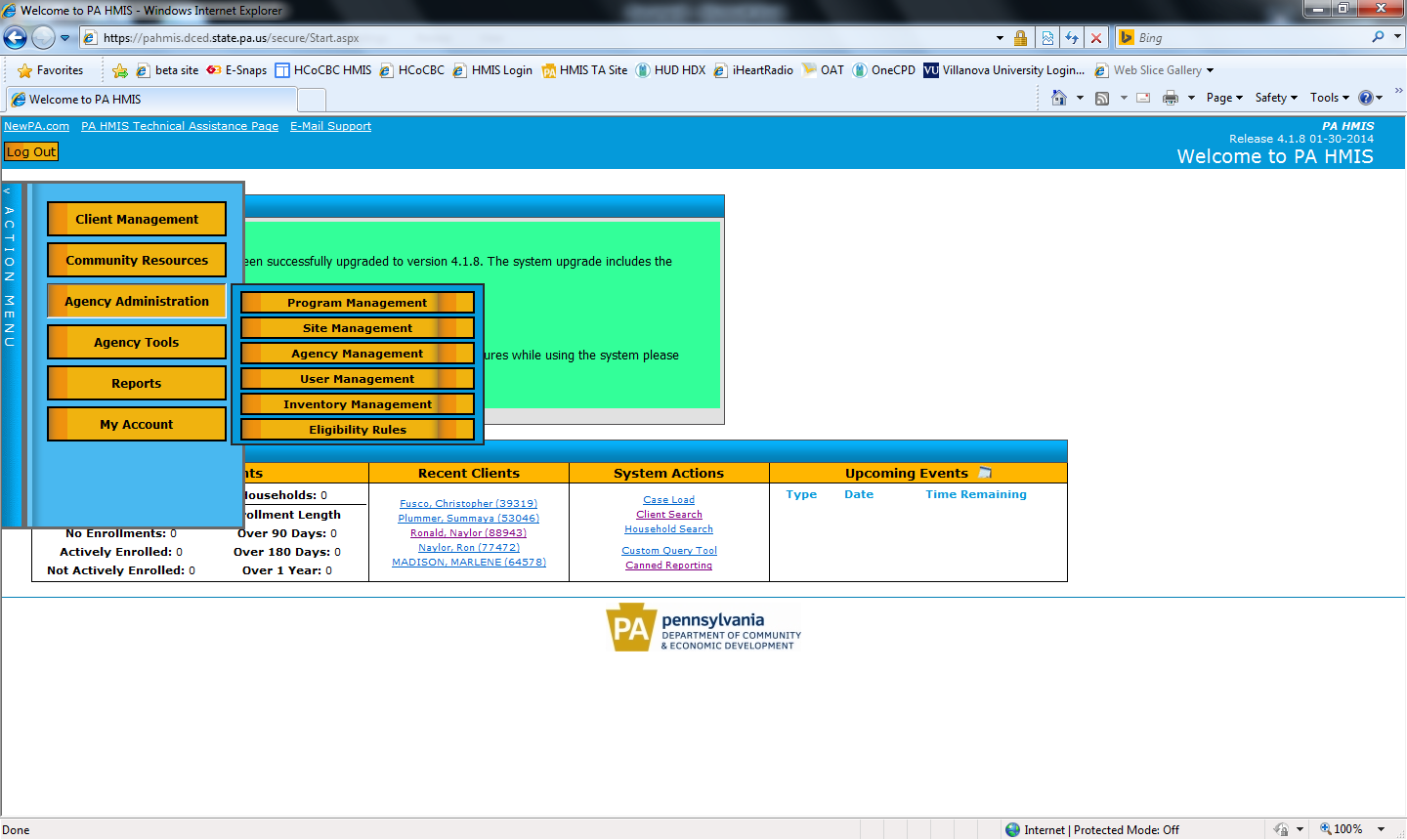 From the drop down menu, select your program.Click the button labeled Load Eligibility Rules.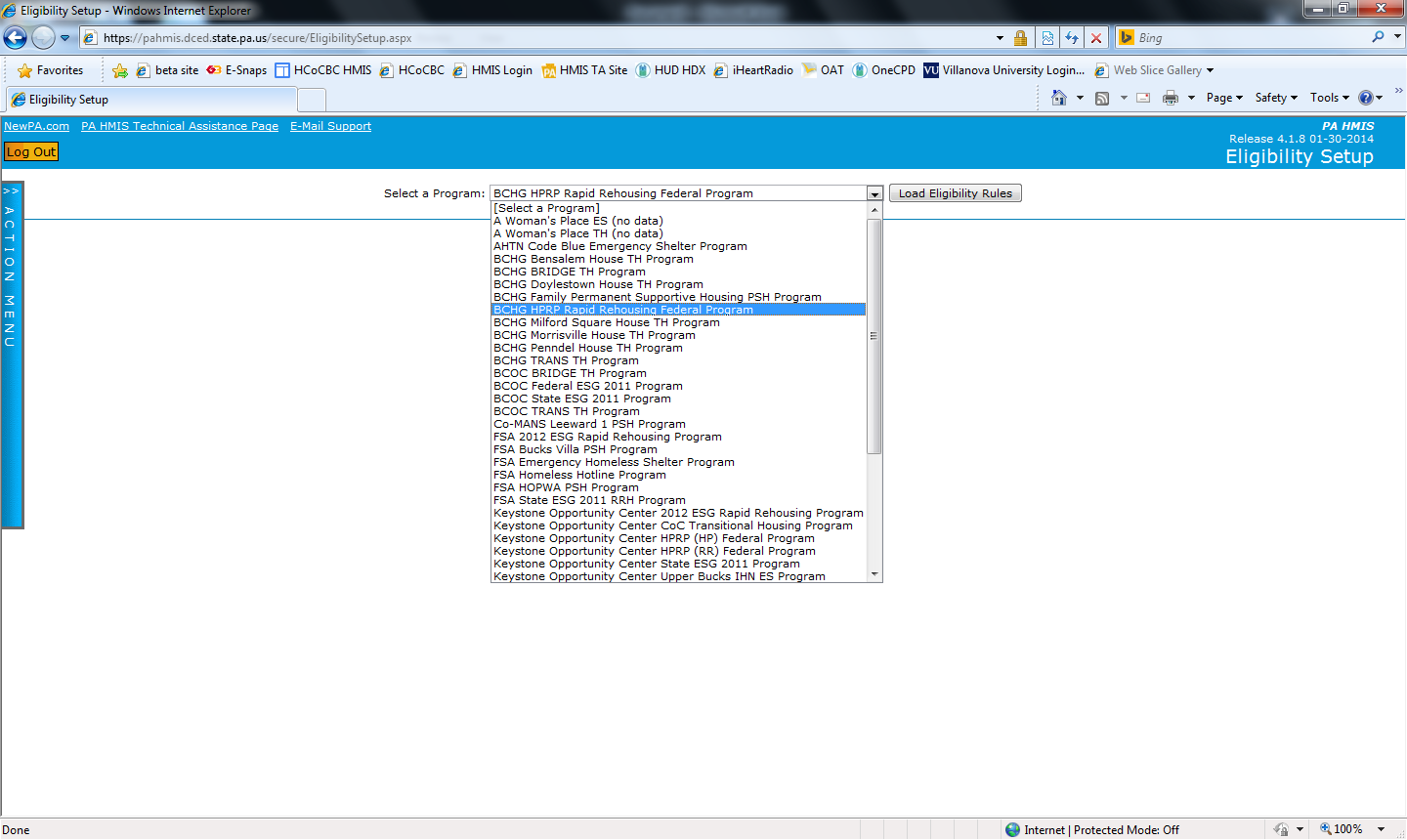 To select an eligibility rule for your program, check the box. Number fields, like age or SPDAT scores, can be manually entered.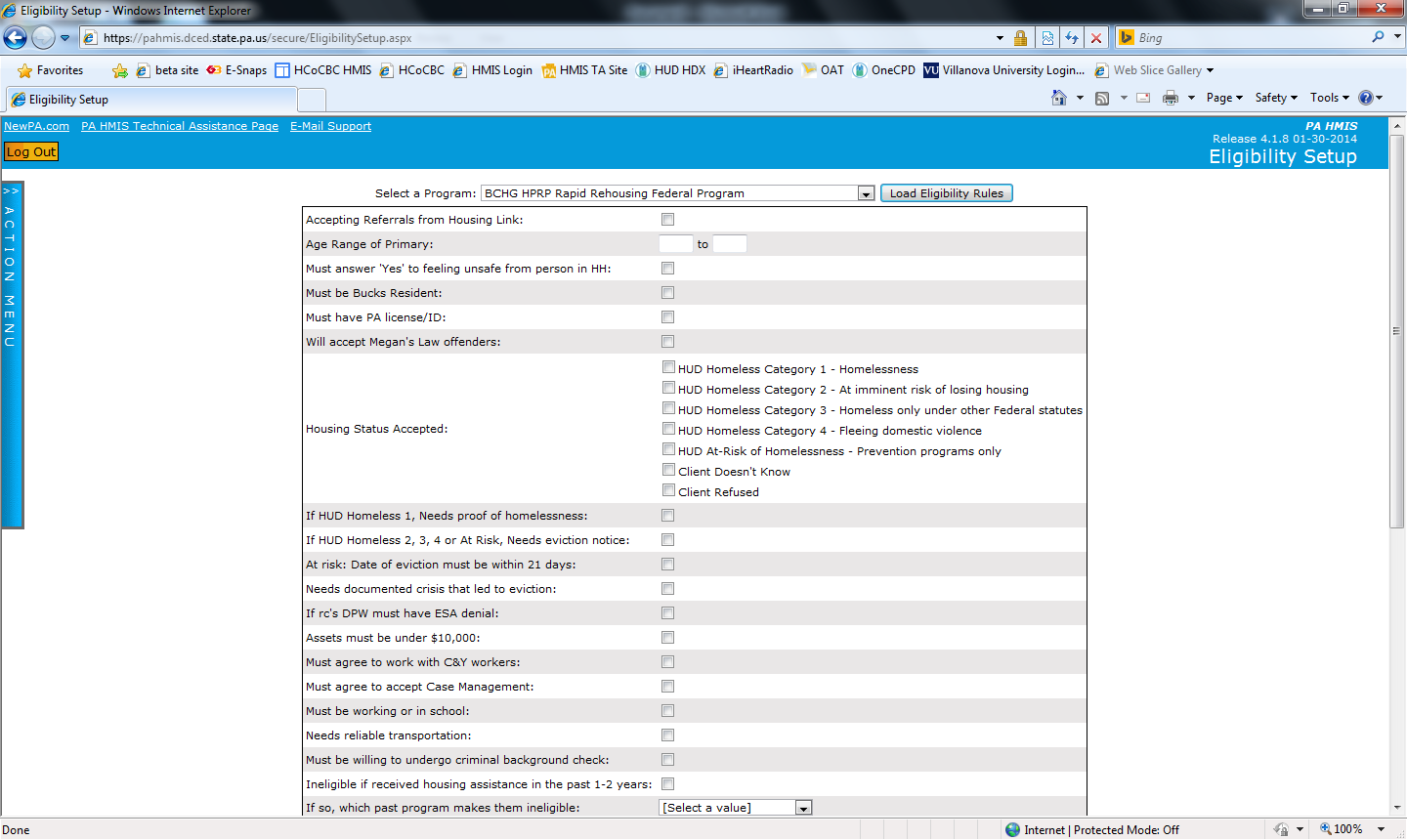 Click Save when completed.